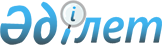 О проведении научно-исследовательских работ по сохранению генофонда диких животных
					
			Утративший силу
			
			
		
					Постановление Правительства Республики Казахстан от 4 февраля 1997 г. N 149. (Утратило силу - постановлением Правительства РК от 14 октября 1998 г. N 1035 ~P981035 )



          В целях проведения научных исследований по разработке
биотехнологических основ сохранения генофонда диких животных,
занесенных в Красную книгу, Правительство Республики Казахстан
постановляет:




          1. Разрешить Институту зоологии и генофонда животных
Министерства науки - Академии наук произвести отлов двух самцов и
трех самок архаров, в том числе в 1997 году - двух самцов и одной
самки и в 1998 году - двух самок.




          Отлов произвести в счет лимита добычи архаров, установленного
органам лесного хозяйства на 1997 год постановлением Правительства
Республики Казахстан от 28 марта 1995 г. N 348  
 P950348_ 
  "О
проведении научно-исследовательских работ по изучению возможности
ограниченного изъятия животных, занесенных в Красную книгу" (САПП
Республики Казахстан, 1995 г., N 10, ст. 120).




          2. Министерству экологии и биоресурсов Республики Казахстан
обеспечить в 1997-1998 годах своевременную выдачу разрешений на
отлов указанных животных и установить контроль за их использованием.




          3. Министерству науки - Академии наук Республики Казахстан
установить контроль за проведением эксперимента и информировать
Правительство Республики Казахстан о результатах проведенных
исследований.





     Премьер-Министр
   Республики Казахстан


					© 2012. РГП на ПХВ «Институт законодательства и правовой информации Республики Казахстан» Министерства юстиции Республики Казахстан
				